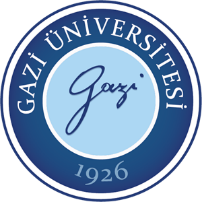 T.C.GAZİ ÜNİVERSİTESİ
BİLİMSEL ARAŞTIRMA PROJELERİ BİRİMİBİRİM PROJE DEĞERLENDİRME GRUBU PROJE  BAŞVURU DEĞERLENDİRME FORMUT.C.GAZİ ÜNİVERSİTESİ
BİLİMSEL ARAŞTIRMA PROJELERİ BİRİMİBİRİM PROJE DEĞERLENDİRME GRUBU PROJE  BAŞVURU DEĞERLENDİRME FORMUT.C.GAZİ ÜNİVERSİTESİ
BİLİMSEL ARAŞTIRMA PROJELERİ BİRİMİBİRİM PROJE DEĞERLENDİRME GRUBU PROJE  BAŞVURU DEĞERLENDİRME FORMUT.C.GAZİ ÜNİVERSİTESİ
BİLİMSEL ARAŞTIRMA PROJELERİ BİRİMİBİRİM PROJE DEĞERLENDİRME GRUBU PROJE  BAŞVURU DEĞERLENDİRME FORMUProje KoduProje BaşlığıProje TürüProje YürütücüsüProje AraştırmacılarSüreBütçeRaporun Verildiği TarihRAPORU DEĞERLENDİREN  BİRİM PROJE DEĞERLENDİRME GRUBU ÜYELERİRAPORU DEĞERLENDİREN  BİRİM PROJE DEĞERLENDİRME GRUBU ÜYELERİRAPORU DEĞERLENDİREN  BİRİM PROJE DEĞERLENDİRME GRUBU ÜYELERİRAPORU DEĞERLENDİREN  BİRİM PROJE DEĞERLENDİRME GRUBU ÜYELERİRAPORU DEĞERLENDİREN  BİRİM PROJE DEĞERLENDİRME GRUBU ÜYELERİÜYE…………………………………..…………………..……………….KabulDüzeltme ve kabulRedDeğişiklik önerileriDiğerleriBİRİM PROJE DEĞERLENDİRME GRUBU GÖRÜŞÜBİRİM PROJE DEĞERLENDİRME GRUBU GÖRÜŞÜBİRİM PROJE DEĞERLENDİRME GRUBU GÖRÜŞÜBİRİM PROJE DEĞERLENDİRME GRUBU GÖRÜŞÜBİRİM PROJE DEĞERLENDİRME GRUBU GÖRÜŞÜAmaç, önemlilik, orijinallikMateryal ve MetodKadro ve birimlerin yeterliliğiEtik sorunHarcamaların uygunluğuProjenin bilime, uygulamaya katkısıSONUÇBirim Proje Değerlendirme Grubu RaportörüAdı-SoyadıTarih Tarih İmzaİmza